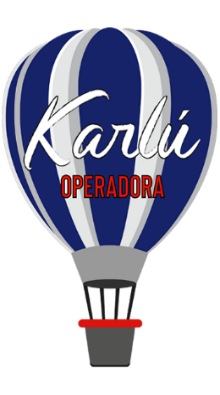 Los Tesoros  de Turquía “Low Cost”   6 noches / 7 díasSalidas los sábados en regularDía 1  Sábado / Estambul - Canakkale (Troya)Por la mañana salida hacia Troya, la famosa y antigua ciudad de 9 niveles. La fama de la ciudad procede de “Iliada” de Homero y la Guerra de Troya contra los griegos, iniciada por los amores de Paris y Helene, que terminó con el caballo de Troya. Cena  y alojamiento en Canakkale. Día 2  Domingo  / Pergamo / Izmir / Kusadasi (Selcuk)Desayuno y salida hacia la antigua ciudad de Pergamo, uno de los más importantes centros culturales, comerciales y médicos del pasado. Realizaremos la visita del Asclepion, el famoso hospital del mundo antiguo, dedicado al dios de la salud, Esculapio. Aquí vivió el célebre médico, Galeno. Los túneles de dormición, el pequeño teatro para los pacientes, las piscinas, la larga calle antigua y el patio con las columnas jónicas son los monumentos que nos han llegado de aquellas épocas esplendidas. Continuación hacia Izmir. Visita panorámica de esta bonita ciudad. Salida hacia Kusadasi (Pamucak ). Cena y alojamiento en Kuşadasi.Día 3 Lunes  / Kusadasi (Selcuk ) / Efeso / PamukkaleDesayuno. Salida hacia Efeso, la ciudad antigua mejor conservada de Asia Menor, que durante los siglos I y II llego a tener una población de 250.000 habitantes. Esta ciudad monopolizó la riqueza de Oriente Medio. Durante esta excursión se visitará el Templo de Adriano, los Baños romanos, la Biblioteca, el Odeón, el Teatro de Efeso así como también la Casa de la Virgen María y la columna del famoso Artemision, una de las Siete Maravillas del Mundo Antiguo. Continuación hacia Pamukkale. En el camino, visita a un taller de cuero. Llegada a Pamukkale y visita de la antigua Hierapolis y del Castillo de Algodón, maravilla natural de gigantescas cascadas blancas, estalactitas y piscinas naturales formadas a lo largo de los siglos por el deslizamiento de aguas cargadas de sales calcáreas procedentes de fuentes termales. Cena y alojamiento. Día 04 Martes  / Pamukkale - Konya - CapadociaDesayuno. Salida hacia Konya, capital de los sultanes selyucidas en el siglo XI. Visita del Caravansarai del siglo XIII,  donde paraban antiguamente las caravanas de camellos en la ruta de la seda. Continuación hacia Capadocia. Cena y alojamiento. Día 05 Miércoles / CapadociaTodo el día dedicado a explorar y descubrir esta fascinante región, única en el mundo, en la que junto a su fantástico paisaje lunar con bellas y extrañas formaciones de lava procedentes de la erupción del Monte Erciyas y de la acción de la erosión, encontraremos infinidad de pequeñas poblaciones e iglesias excavadas en la roca. El Valle de Göreme, increíble complejo monastico bizantino integrado por iglesias excavadas en la roca con bellísimos frescos, los pueblitos trogloditas de Paşabağ en Zelve, la fortaleza natural de Uçhisar, Ortahisar. Pasaremos por el centro artesanal de piedras semi-preciosas de Capadocia, y luego por las chimeneas de hadas de Ürgüp, conos de piedra coronados por rocas planas; Avanos, pueblo de centros artesanales y tejeduría. Finalizamos el día con la visita a un taller artesanal de alfombras. Cena y alojamiento. Día 06  Jueves / Capadocia / AnkaraDesayuno. Por la mañana visita a una ciudad subterránea. Estas ciudades fueron construidas como refugios por los cristianos de la época  y se componen de varios pisos bajo tierra, ventilados por chimeneas, donde se pueden admirar los dormitorios comunes, las cocinas y los comedores. Salida hacia Ankara, capital de Turquía, pasando por el Lago Salado y un  caravanserai del siglo 13. (Posada medieval). Cena y alojamiento. Día 07  Viernes / Ankara / EstambulDesayuno. Por la mañana visita del Mausoleo de Ataturk y regresamos por carretera a Estambul, para tomar vuelo de salida o quedarse noche opcional.Costo por persona en moneda nacional     $12,545 pesosIncluye6 noches  de AlojamientoTodas las excursiones y traslados con guía de habla hispanaAutobús/minibús de lujo con aire acondicionadoMedia Pensión  (desayuno y cena)Todas las entradasNo incluyeVuelos internacionalesVisa TurquíaNoches en EstambulPropinasExcursiones opcionalesNingún otro gasto personalSeguro de viajeHoteles previstos o similaresNotas:Para reservaciones, se requiere copia del pasaporte con vigencia mínima de 6 meses después de su regresoLos documentos como pasaporte, visas, vacunas o cualquier otro requisito que solicite el país visitado, son responsabilidad del pasajero.Las cotizaciones están sujetas a cambio al momento de confirmar los servicios por escrito.Los traslados regulares cuentan con horario preestablecido, sujetos a cambios sin previo aviso. Cualquier servicio NO utilizado, NO APLICA para reembolso.Tarifas sujetas a cambio y disponibilidad al momento de confirmar serviciosTarifa aplica para pago con transferencia bancaria o cheque Pagos con tarjeta de crédito visa o mc aplica cargo bancario de 3.5%El tipo de cambio se aplica el día que se realiza el pagoVigencia: 15 noviembre 2021CiudadHotelcategoría Canakkale Kolin5*Parion5*Iris4*Akol4*Idakale4*KusadasiRichmond5*Korumar5*Charisma5*PamukkaleLycus River5*Colossae5*Richmond Thermal5*HieraparkboutiqueCapadociaPerissia5*Dinler5*Avrasya5*Suhan4*AnkaraRadisson Blu4*Latanya5*Moevenpick5*Point5*